Club per l’Unesco di Cerignola - ODV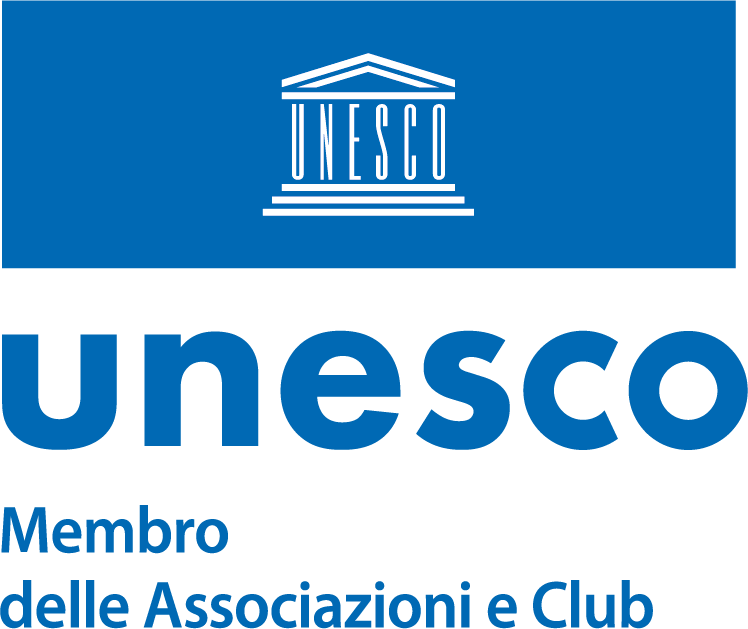 MODULO DI RICHIESTA ISCRIZIONE anno 2023da inviare a mezzo e-mail: club.cerignola@ficlu.org  o brevi manuIl/la sottoscritto/a ………………………………………………C.F………………………..residente in …………………………… via/piazza ………………………… n. …………… C.A.P…………   tel. ………………… cell …………..…...email ……………………………………. Ex/Attuale professione …………………………………………. Chiede al Consiglio Direttivo di essere ammesso al Club per l’UNESCO di Cerignola come socio ordinario condividendone i principi e le finalità istituzionali. Dichiara di conoscere e accettare lo Statuto associativo consultabile in https://www.clubunescocerignola.it/ impegnandosi a rispettare le disposizioni statutarie e le delibere degli organi associativi. Consente al trattamento dei dati personali ai sensi dell’art. 13 D.lgs. n. 196/2003 e del Regolamento UE n.2016/679, come chiarito nell’informativa sul trattamento dei dati personali e “consenso”, che firmerà all’atto dell’iscrizione..Quote annuali (da versare nelle modalità indicate, dopo la comunicazione del Club)       Socio ordinario       € 50                      Partner/Coniuge     € 25                                         Socio giovane studente € 0   (Statuto. art. 6 punto 5 )                                                           In fededata ……………………………                                       Firma ………………………………………….